İSTANBUL 29 MAYIS ÜNİVERSİTESİ……………………………….. FAKÜLTESİ DEKANLIĞINA	..................................................... Bölümü/Programı .................................... numaralı öğrencisiyim. İstanbul 29 Mayıs Üniversitesi 20..-20… Akademik Yılı Diğer Yükseköğretim Kurumlarından Yaz Öğretiminde Ders Alma Esasları uyarınca, öğretim programımda bulunan aşağıda belirtilen dersi/dersleri Üniversitemiz dışındaki bir üniversiteden almak istiyorum. Ekteki yaz öğretimi akademik takvimi ve ders içeriğinin/içeriklerinin incelenerek, talebimin değerlendirilmesi hususunda gereğini bilgilerinize arz ederim.									..../..../20....									İmza									Adı Soyadıİletişim Bilgileri:Tel:	Cep Tel:E-posta (kuramsal mail):				@Ders BilgileriBÖLÜM ONAYI (Bölüm/Anabilim Dalı Başkanlığı tarafından doldurulacaktır)Başvuru sahibi bu dersi/dersleri  alabilir             /    alamaz  Onay/İmzaOnay verilmeyen dersin/derslerin kodu ve adı: 				Bölüm/Anabilim Dalı BaşkanıEK: 1- İlgili Üniversitenin yaz öğretimi akademik takvimi2- Talep edilen dersin/derslerin onaylı içerikleri.NOT: 1- Bir öğrenci dört yıllık lisans öğrenimi süresince yaz öğretiminde toplam 10 kredilik ders alabilir.  2- Bu form bir nüshası bölüm başkanlığına diğer nüshası ilgili öğrenciye verilmek üzere 2 nüsha olarak düzenlenir.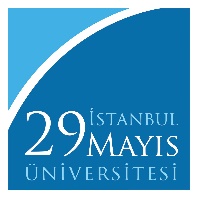 YAZ ÖĞRETİMİ DERS ALMA FORMUBölüm DersiKodu ve AdıKrediKrediKrediKrediDersi Alacağı Diğer ÜniversiteEşdeğeri Dersin Kodu ve AdıÖğretim DiliKrediKrediKrediKrediBölüm DersiKodu ve AdıTUKAKTSDersi Alacağı Diğer ÜniversiteEşdeğeri Dersin Kodu ve AdıÖğretim DiliTUKAKTS